2021年度专项（项目）资金绩效自评报告（盐边县红宝苗族彝族乡卫生院  基本公共卫生服务项目）一、项目概况（一）项目基本情况。1.说明项目主管部门（单位）在该项目管理中的职能。本院负责制定基本公共卫生服务项目实施方案、考核细则、拟定项目计划和目标、成立项目技术指导小组、组织人员培训、技术指导、检查督导、绩效考核和全乡居民健康管理。2.项目立项、资金申报的依据。依据《国家基本公共卫生服务项目规范（第三版）》、《四川省基本公共卫生服务项目管理手册》、《盐边县2020年基本公共卫生服务项目实施方案》（盐边卫发〔2020〕151号）。3.资金管理办法制定情况，资金支持具体项目的条件、范围与支持方式概况。《四川省基本公共卫生服务项目成本核算指导意见》、《四川省基本公共卫生服务项目补助资金管理办法》、《财政厅 省卫生健康委 省医疗保障局 省中医药管理局关于印发基本公共卫生服务等4项补助资金管理办法的通知》（川财社〔2019〕76号）等文件精神，印发《盐边县卫生健康局关于印发盐边县2020年度基本公共卫生服务项目绩效考核方案的通知》（盐边卫发〔2020〕172号）文件，对村卫生站进行绩效考核，根据考核结果对村卫生室承担基本公共卫生服务内容按照总经费的40%进行补助。4.资金分配的原则及考虑因素。按照盐边县卫生健康局关于印发《盐边县2020年度基本公共卫生服务项目绩效考核方案的通知》（盐边卫发〔2020〕172号）要求，按照完成数量、质量、满意度等综合考虑，不单以完成数量进行拨付。基本公共卫生服务项目资金按照卫计局要求，在半年拨付10%经费的预拨，在年终考核后30天之内拨付总经费的40%，项目资金全部按照相关规定使用，本院无截留、挤占、挪用的情况发生。（二）项目绩效目标。1.项目主要内容。国家基本公共卫生服务服务项目分别为居民健康档案、健康教育、0-6岁儿童健康管理、预防接种、孕产妇健康管理、老年人健康管理、慢性病管理、严重精神障碍患者管理、肺结核患者健康管理、中医药健康管理、传染病及突发公共卫生事件报告和处理服务、卫生计生监督协管服务等12项的工作。2.项目应实现的具体绩效目标，包括目标的量化、细化情况以及项目实施进度计划等。居民电子健康档案：建档4863人，建档率100%，有动态记录的档案分数为2930人，动态使用率60%。老年人健康管理：目前辖区65岁以上老年人548人，接受健康管理人数为385人，老年人健康管理为70%，老年人中医药健康服务385人，老年人中医药健康管理率为70%。孕产妇和0-6岁儿童：辖区内活产数为46人，早孕建册50人，早孕建册率为85%，产后访视46人，产后访视率为100%，辖区内按照规范要求接受1次及以上访视的新生儿人数为46人，新生儿访视率为100%，辖区内接受1次及以上访视的0-6岁儿童人数为304人，儿童健康管理率为86%，0-36个月儿童接受中医药健康管理服务179人，中医药健康管理服务率为82%。慢性病管理：已管理高血压患者186人，健康管理人数为186人，规范管理率为77.78%，血压达标人数为139人，血压控制率为74.73%；已管理2型糖尿病患者51人，健康管理人数为51人，规范管理率为95%，血糖达标人数为50人，血糖控制率为95%。健康教育：发放健康教育宣传资料30种1430余份，播放健康教育影像26种45小时，宣传栏更新次数12次，举办健康教育讲座12次1033人次，举办健康教育咨询活动12次1491人次。预防接种：应建立预防接种证46人，实际建立46人，建证率为100%。严重精神障碍患者：报告患病率为4.16‰，管理21人，管理率为95%，规范管理11人，规范管理率为50%，面访15人，面访率为70.12%，服药人数17人，规律服药11人，服药率为80%，规律服药率为52.38%。 卫生计生监督协管：发现的事件或线索次数0个，报告0个，信息报告率为100%，协助开展的食源性疾病、饮用水卫生安全、学校卫生、非法行医和非法采供血、计划生育实地巡查次数为24次；传染病及突发公共卫生事件管理：登记传染病数0例，网络报告0例，报告率为0%，报告传染病病例数0例，报告及时0例，传染病疫情报告及时率为0%； 肺结核健康管理：辖区同期内经上级定点医疗机构确诊并通知基层医疗卫生机构管理的肺结核患者人数为0人.3.分析评价申报内容是否与实际相符，申报目标是否合理可行。按照省、市印发的基本公共卫生服务项目实施方案要求，制定符合我乡的项目实施方案，分解细化目标任务，确保了目标任务全面完成。（三）项目自评步骤及方法。1.本院按照中央、省、市要求，认真核对每一笔项目资金，并造册管理，每年派本机构财务人员到上级部门进行财经纪律上的培训，保障项目专款专用。    2.本院对每笔项目经费的支出都做出了相应要求，并上局务职工会及支部会会议讨论通过，有会议纪要作为支撑。3.2021年，按照《盐边县2021年基本公共卫生服务项目绩效考核方案》文件要求，坚持兼顾公平、多劳多得、优劳优得的原则。细化考核方案，差异化服务、差异化考核，充分发挥考核的激励引导作用，促使本机构严格按规范、保质量地开展基本公共卫生服务工作。二、项目资金申报及使用情况（一）项目资金申报及批复情况。基本公共卫生项目资金由县卫生健康局组织申报、县财政根据实际情况予以批复及进行预算调整。（二）资金计划、到位及使用情况。1.资金计划。2021年按照国家、省、县国家基本公共卫生服务项目实施方案要求，2021年基本公共卫生服务项目人均补助经费为70元，中央、省、县级财政资金共计33.85万元。所有资金全部到位并下拨40%到各项目执行村卫生室。基本公共卫生服务项目资金用于开展基本公共卫生服务项目12大项，本院将加强对资金监管，确保专款专用，严禁截留和挪用。2.资金到位。2021年基本公共卫生经费按照全县人均70元/人为标准，为4434人常住人口提供12项基本公共卫生服务。合计到位资金33.85万元。具体如下：于2021年4月16日印发委《关于下达 2020 年基本公共卫生服务中央和省级补助资金的通知》（川财社〔2020〕208号）下达项目资金19.5624万元。于2021年8月16日印发《关于下达 2020 年基本公共卫生服务中央和省级补助资金的通知》（川财社〔2020〕208 号）和财政厅省卫生健康委《关于下达 2021 年中央和省级财政基本公共卫生服务补助资金的通知》（川财社〔2021〕49号），下达项目资金8.4909万元。于2021年11月30日印发《关于下达2020年基本公共卫生服务中央和省级补助资金的通知》（川财社〔2020〕 208 号）、财政厅省卫生健康委《关于下达202年中央和省级财政基本公共卫生服务补助资金的通知》（川财社〔2021〕4 9号）和盐边县财政局《关于下达2021年卫生健康民生工程县级配套资金的通知》（盐财资行〔2021〕37号），下达项目资金5.1227万元。3.资金使用。（1）项目资金拨付情况:2021年4月转收公共卫生第一批资金19.5624万元，2021年8月转收公共卫生第二批8.4909万元。县级绩效考核后11月转收第三批公共卫生资金5.1227万元，累计转收33.8531万元。专项资金使用执行率为100%。（2）项目资金使用情况:截止2020年12月31日，全乡基本公共卫生项目经费开支：人员经费81751.58元，耗材及公用经费支出146576.12元，专用材料费支出74849.84元，合计303177.54元，使用比例89.55%。（三）项目财务管理情况。本单位各项目实施财务管理制度健全，严格执行财务管理制度，及时账务处理，规范会计核算，及时完成财务年报、卫生统计年报等。三、项目实施及管理情况（一）项目组织架构及实施流程。2021年基本公共卫生服务项目时间是从2021年1月-12月，按照上级要求进行，建立辖区居民健康档案；做好预防接种工作；对重点人群进行每年一次的年度体检，对慢性病、重精、肺结核病等患者进行随访服务，对0-6岁儿童进行成长发育指导，加强对老年人和0-3岁儿童家长进行中医体质辨识指导；做好辖区健康教育宣传咨询和健康教育讲座，做好医疗卫生机构健康素养促进活动；对有避孕意向的妇女发放避孕药具；做好传染病、突发公共卫生事件报告；做好卫生计生监督协管巡查工作。  （二）项目管理情况。一是认真开展“5.19世界家庭医生日”“基本公共卫生服务项目”宣传活动。按照国家和省、市、县统一安排部署，本机构添措施、想办法开展项目宣传活动，提高群众知晓率和满意率，促进居民养成健康的生活方式；二是多形式开展健康教育宣传。采取微信、展板、宣传折页、宣传标语等群众喜闻乐见的传统宣传方式，形成多渠道、多层次、多语境的宣传态势，为项目实施营造良好氛围，形成强大合力。以卫生院为单位，发放《中国公民健康素养66条》宣传绘图，基本公共卫生服务项目宣传资料，提高群众对基本公共卫生服务项目的参与积极性和自身健康意识；三是抓好信息公开。卫生院在辖区和机构内显著位置公示项目免费政策、服务项目、机构地址、电话号码等内容。四是加强信息报送。（三）项目监管情况。本单位将加强基本公共卫生服务项目技术指导和督导，强化重点任务项目落地落实，2021年6月1日—6月30日，对全乡村卫生室2021年度基本公共卫生服务项目进行了半年绩效考核，总共考核了5个村卫生室。2021年12月1日—12月20日，对全乡村卫生室2021年度基本公共卫生服务项目进行了年终绩效考核，总共考核了5个村卫生室，现场考核采取查阅资料、问卷调查、现场核实真实性等方式进行，同时，每季度完成一次对所有卫生室的督导\指导工作。本院要强化对村卫生室的全面绩效考核，严肃处理弄虚作假情况，严格实行评价结果与资金拨付挂钩。四、项目绩效情况	（一）项目完成情况。居民电子健康档案建档率100%；老年人健康管理率为70%，老年人中医药健康管理率为100%；早孕建册率为85%，产后访视率为100%，新生儿访视率为100%，儿童健康管理率为86%，0-36个月儿童中医药健康管理服务率为82%；高血压患者规范管理率为77.78%，血压控制率为74.73%；2型糖尿病患者规范管理率为100%，血糖控制率为100%；发放健康教育宣传资料30种1300余份，播放健康教育影像26种45小时；预防接种证建证率为100%；严重精神障碍患者报告患病率为4.16‰，管理率为95%，规范管理率为50%，面访率为74.12%，服药率为80%，规律服药率为52.38%；卫生计生监督协管信息报告率为100%，实地巡查次数为24次；传染病报告率为0%，传染病疫情报告及时率为0%；全乡无肺结核患者，通过年终绩效考核，随机抽查重点人群对基本公共卫生服务项目满意度为98.3%，群众参与率和知晓率为95.71％。（二）项目效益情况。盐边县红宝苗族彝族乡卫生院卫生院和村卫生室认真组织开展“国家基本公共卫生服务项目宣传月”活动。按照省、市、县卫生健康委的统一部署，开展好“世界家庭医生日”、“国家基本公共卫生宣传月活动”。大力宣传“三减三健”（减盐、减油、减糖，健康体重、健康骨骼、健康口腔），促进居民养成健康的生活方式。推动项目“七进”活动（进社区、进农村、进学校、进机关、进企业、进寺庙、进家庭）。利用电视、广播、网络、微信、报刊、展板、宣传折页、宣传标语等传统媒体和新兴媒介，以群众喜闻乐见的方式加大宣传力度，为项目实施营造良好舆论氛围。五、评价结论及建议（一）评价结论。    2021年基本公共卫生服务能力得到提升，基本公共卫生服务项目得到有序进行，老百姓获得感不断增强，群众满意度在逐年提高。人民群众健康意识进一步得到增强，使人人享受到基本公共卫生服务带来的健康实惠。项目总体指标完成较好，均能完成评价指标，达到预期值。（二）存在的问题。1.资金下拨迟缓。项目资金由中央、省、县三级构成，拨付到村卫生室不及时，没有发挥专项资金的高效率作用，不利于项目的实施。
    2.资金拨付需和绩效考核挂钩，基本公共卫生服务项目绩效考核工作量大，信息化程度薄弱，多数考核数据需人工提取，导致考核时间长。（三）相关建议。1.加强基层信息化建设投入，特别是基层医疗卫生机构基本公共卫生服务项目和基本医疗信息的有效整合，促进项目实施的监督管理。
    2.加快建立健全工作机制，强化工作职责，加强对项目资金的管理，及时分析汇总存在问题，采取有效措施，确保项目工作全面有序健康发展。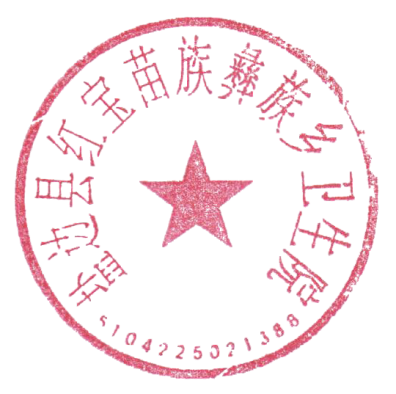 盐边县红宝苗族彝族乡卫生院2022年5月9日